ФирмаООО "Сибирь"ЗаказчикКотельная №2КонтролерПрибор	testo 875-1Объектив:Standard 32°Заказ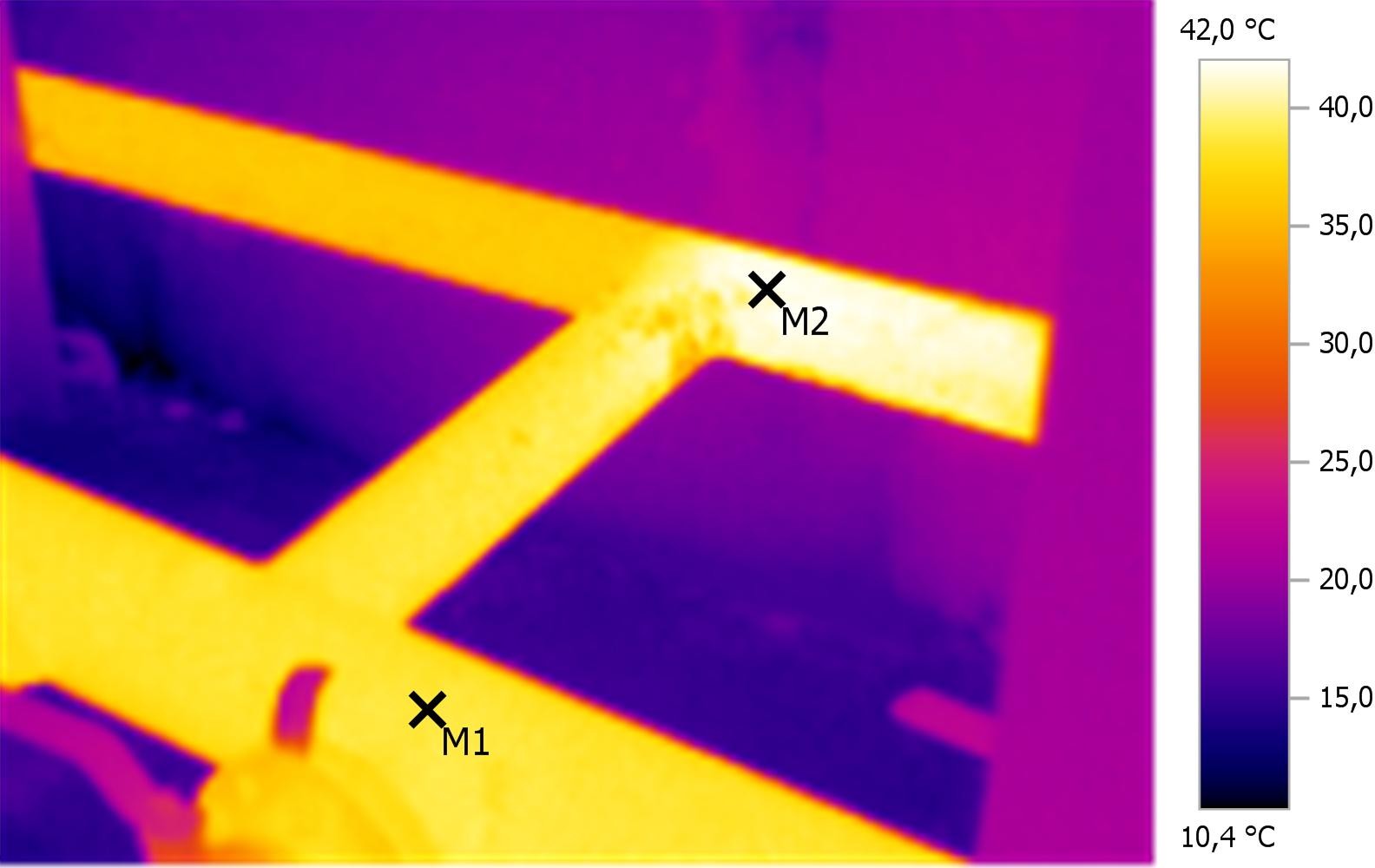 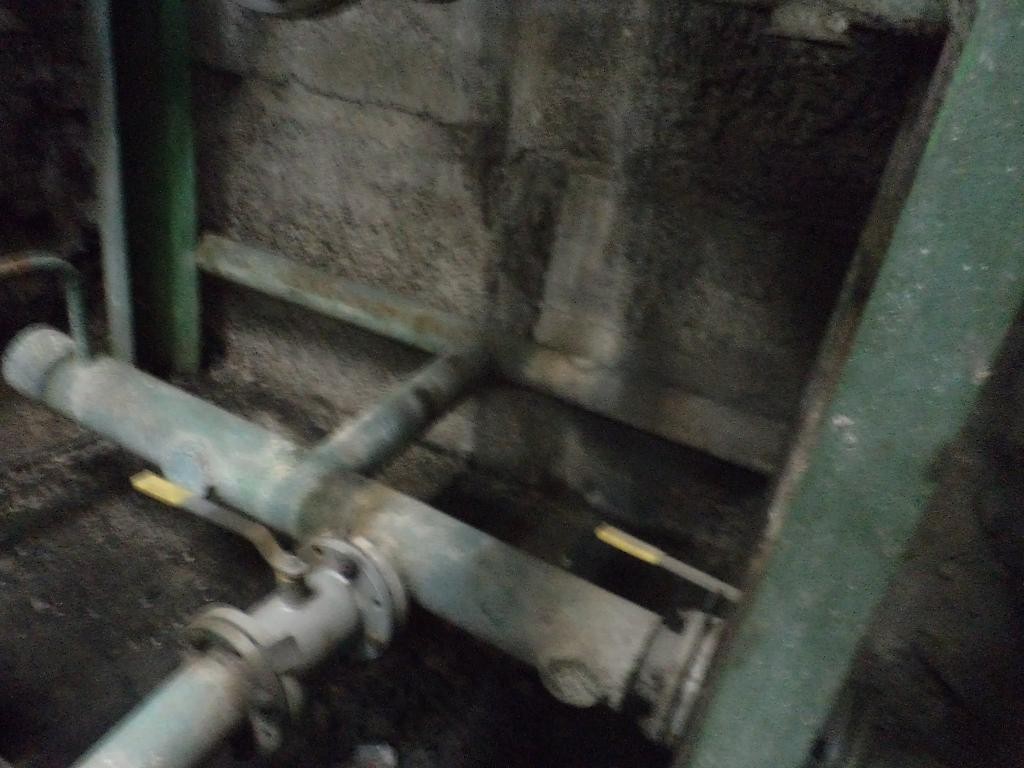 Графические данные:Дата: Время: Файл:21.11.201310:25:26IR_04930.BMTКоэффициент излучения: Отраж. темп. [°C]:0,9320,0Выделение изображений:Примечания:	Отсутствует тепловая изоляция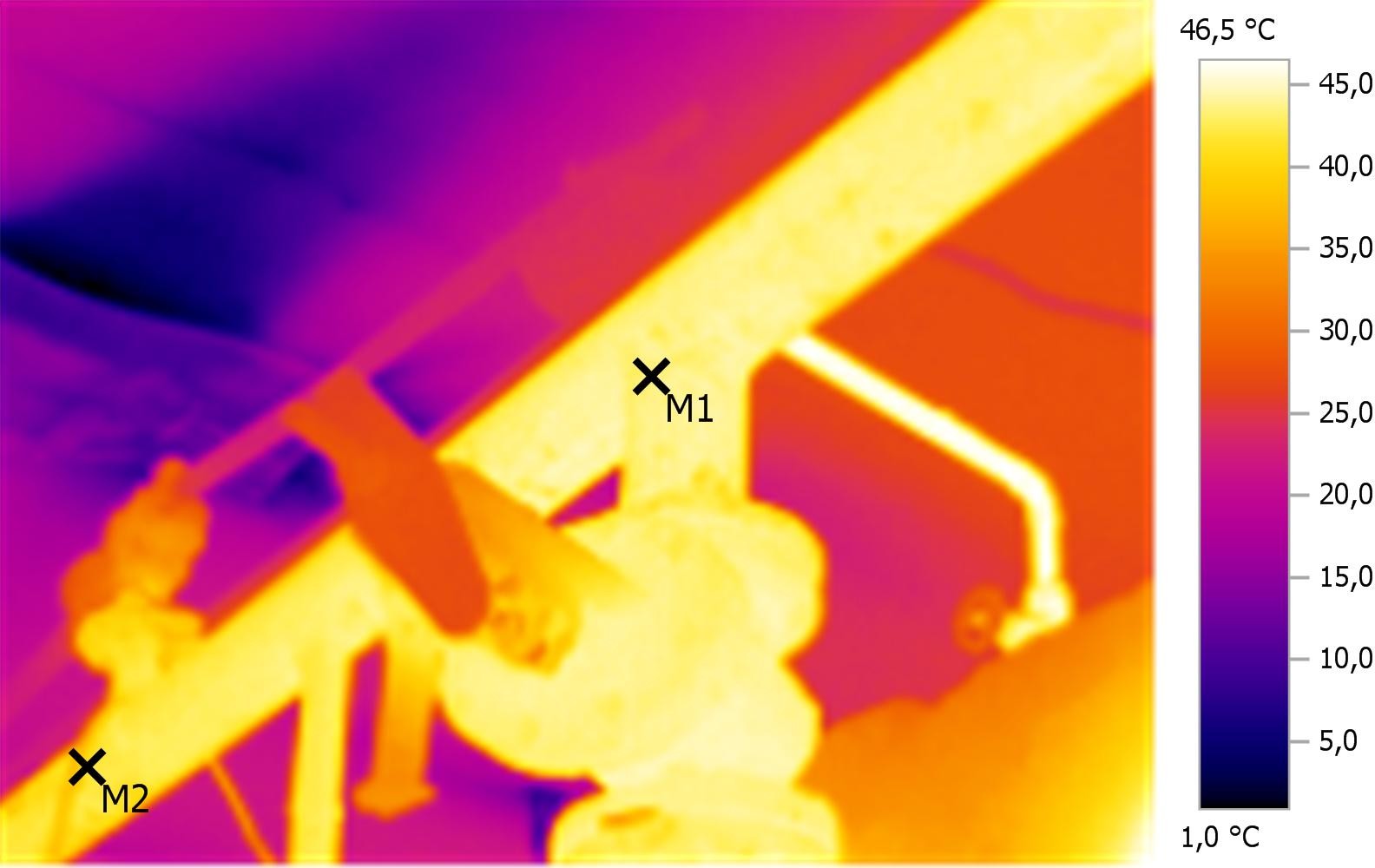 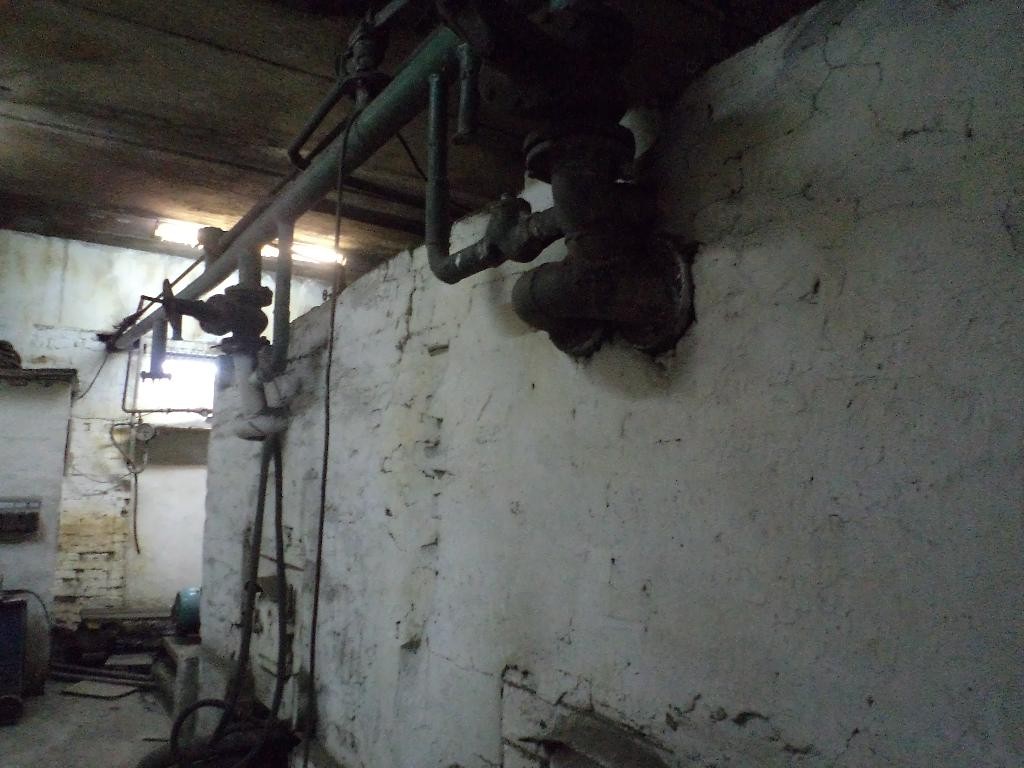 Графические данные:Дата: Время: Файл:21.11.201310:24:48IR_04927.BMTКоэффициент излучения: Отраж. темп. [°C]:0,9320,0Выделение изображений:Примечания:	Отсутствует тепловая изоляция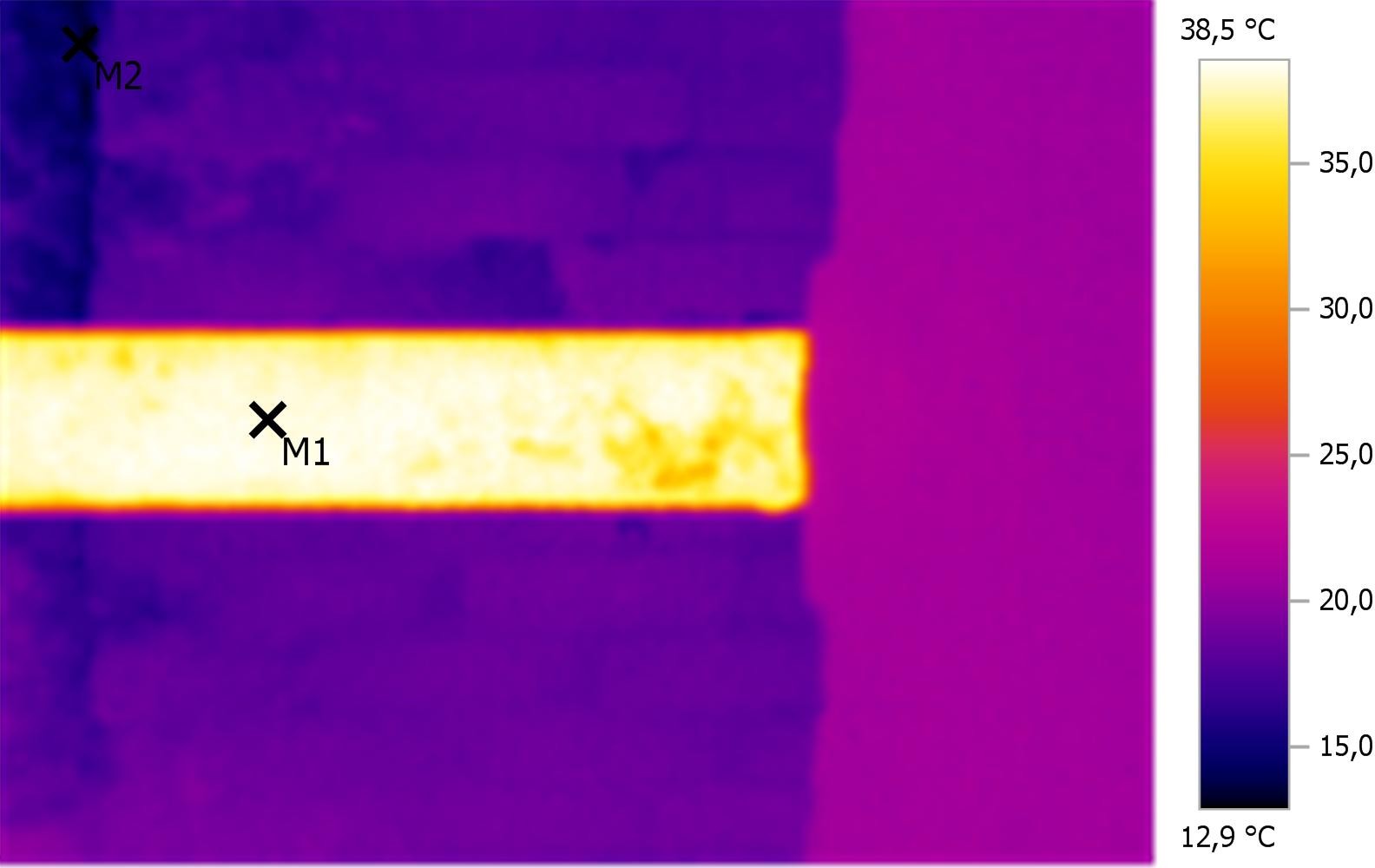 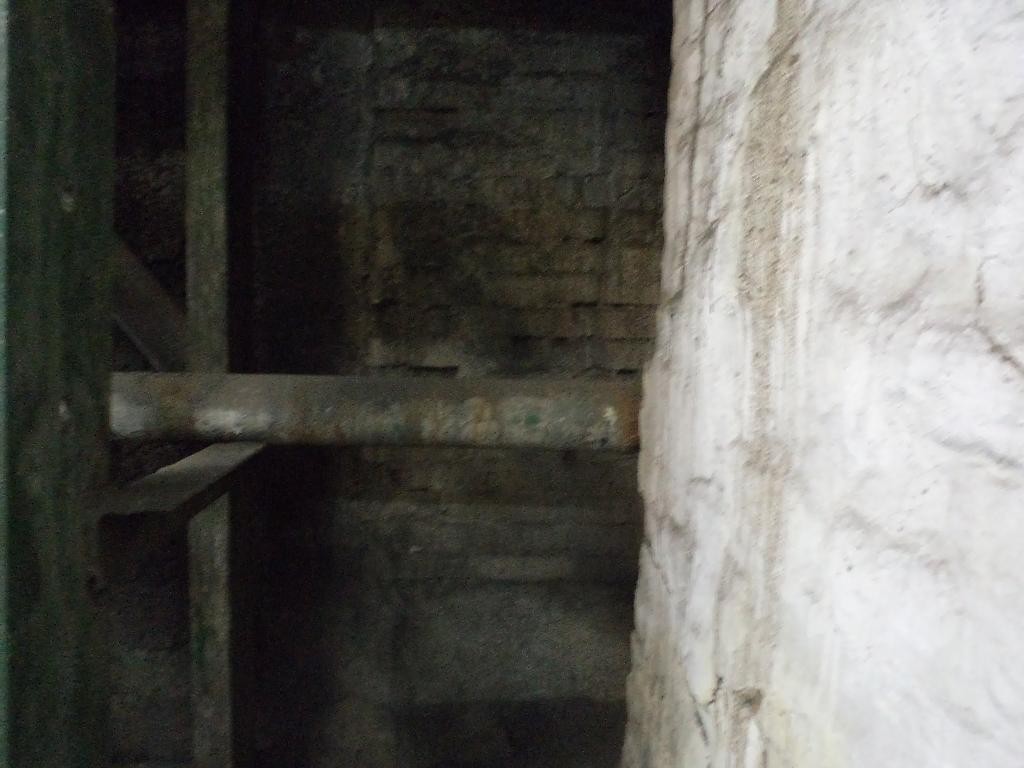 Графические данные:Дата: Время: Файл:21.11.201310:25:15IR_04929.BMTКоэффициент излучения: Отраж. темп. [°C]:0,9320,0Выделение изображений:Примечания:	Отсутствует тепловая изоляция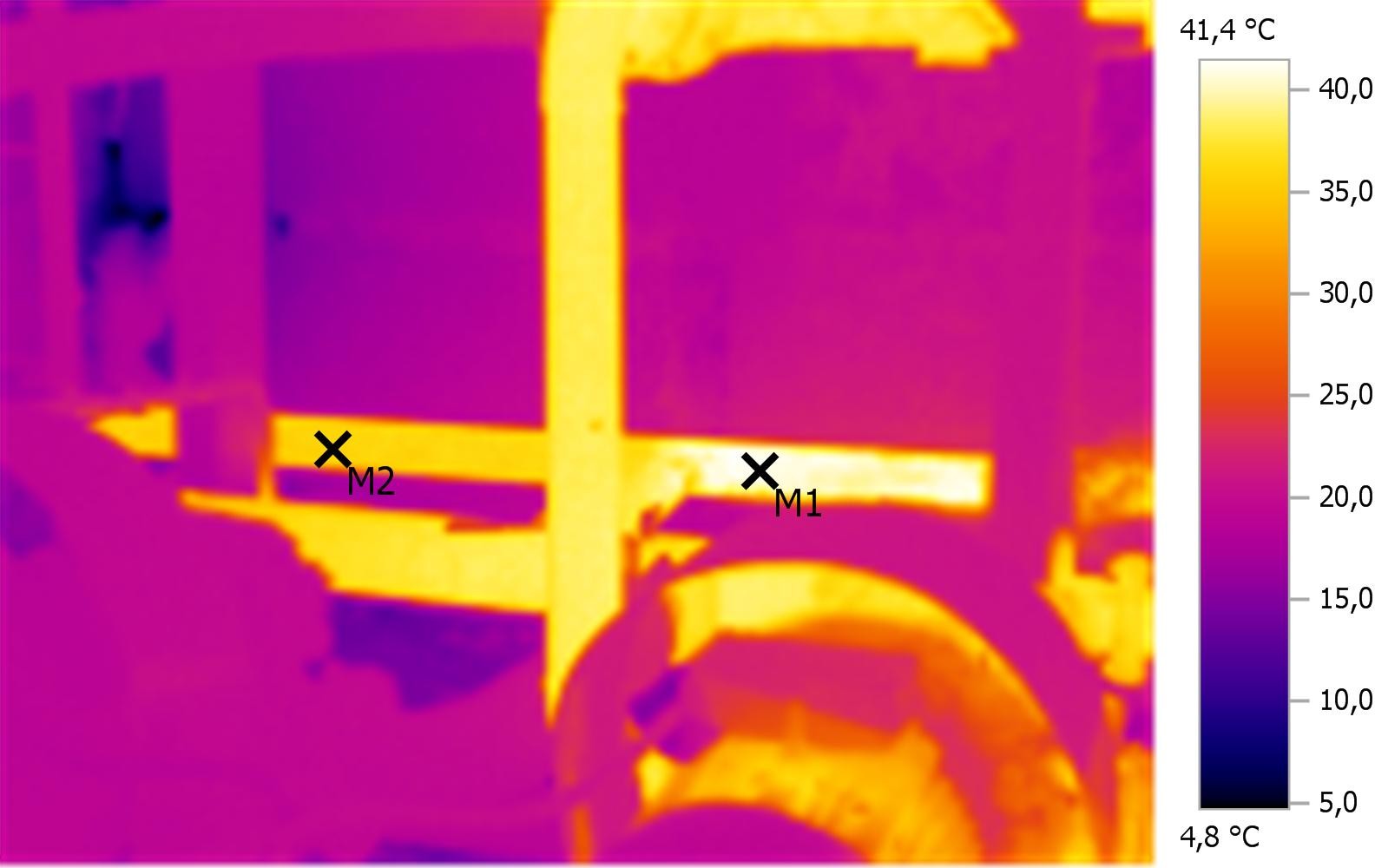 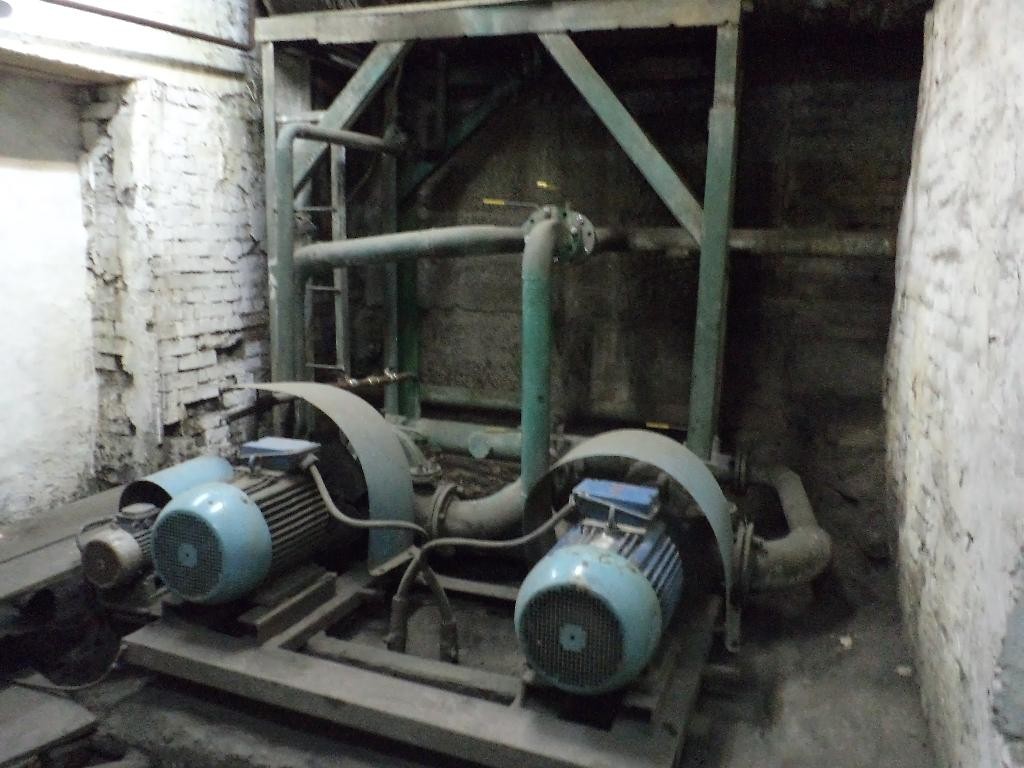 Графические данные:Дата: Время: Файл:21.11.201310:25:05IR_04928.BMTКоэффициент излучения: Отраж. темп. [°C]:0,9320,0Выделение изображений:Примечания:	Отсутствует тепловая изоляция,Измеряемые объектыТемп. [°C]Излуч.Отраж. темп. [°C]ПримечанияТочка измерения 138,80,9320,0-Точка измерения 241,80,9320,0-Измеряемые объектыТемп. [°C]Излуч.Отраж. темп. [°C]ПримечанияТочка измерения 143,70,9320,0-Точка измерения 241,40,9320,0-Измеряемые объектыТемп. [°C]Излуч.Отраж. темп. [°C]ПримечанияТочка измерения 137,90,9320,0-Измеряемые объектыТемп. [°C]Излуч.Отраж. темп. [°C]ПримечанияТочка измерения 213,90,9320,0-Измеряемые объектыТемп. [°C]Излуч.Отраж. темп. [°C]ПримечанияТочка измерения 141,20,9320,0-Точка измерения 235,90,9320,0-